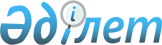 Павлодар аудандық мәслихатының (5 сайланған 41 кезекті сессиясы) 2014 жылғы 26 желтоқсандағы "2015 - 2017 жылдарға арналған Павлодар аудандық бюджет туралы" № 41/310 шешіміне өзгерістер енгізу туралыПавлодар облысы Павлодар аудандық мәслихатының 2015 жылғы 15 қыркүйектегі № 51/391 шешімі. Павлодар облысының Әділет департаментінде 2015 жылғы 02 қазанда № 4741 болып тіркелді      Қазақстан Республикасының Бюджет кодексінің 106-бабының 3, 4-тармақтарына, Қазақстан Республикасының "Қазақстан Республикасындағы жергілікті мемлекеттік басқару және өзін-өзі басқару туралы" Заңына сәйкес, Павлодар аудандық мәслихаты ШЕШІМ ЕТЕДІ:

      1. Павлодар аудандық мәслихаттың (5 сайланған 41 кезекті сессиясы) 2014 жылғы 26 желтоқсандағы "2015 - 2017 жылдарға арналған Павлодар аудандық бюджет туралы" № 41/310 (Нормативтік құқықтық актілерді мемлекеттік тіркеу тізілімінде 2015 жылғы 13 қаңтарда № 4260 болып тіркелген, аудандық "Заман тынысы", "Нива" газеттерінің 2015 жылғы 22 қаңтардағы № 3 сандарында жарияланған) шешіміне мынадай өзгерістер енгізілсін:

      1- тармағында:

      1) тармақшасында:

      "2 780 874" деген сандар "2 779 259" деген сандармен ауыстырылсын;

      "546 455" деген сандар "544 840" деген сандармен ауыстырылсын;

      2) тармақшасында "2 793 572" деген сандар "2 791 957" деген сандармен ауыстырылсын;

      көрсетілген шешімнің 1-қосымшасы осы шешімнің қосымшасына сәйкес жаңа редакцияда жазылсын.

      2. Осы шешімнің орындалуын бақылау аудандық мәслихаттың әлеуметтік-экономикалық даму және бюджет мәселелері жөніндегі тұрақты комиссиясына жүктелсін.

      3. Осы шешім 2015 жылғы 1 қаңтардан бастап қолданысқа енгізіледі.

 2015 жылға арналған аудандық бюджет туралы
					© 2012. Қазақстан Республикасы Әділет министрлігінің «Қазақстан Республикасының Заңнама және құқықтық ақпарат институты» ШЖҚ РМК
				
      Сессия төрайымы

А. Абдыманова

      Мәслихат хатшысы

Б. Оралов
Павлодар аудандық
мәслихатының (5 сайланған
51 кезектен тыс сессиясының)
2015 жылғы 15 қыркүйектегі
№ 51/391 шешіміне
қосымшаПавлодар аудандық
мәслихатының
(5 сайланған 41 кезекті
сессиясының) 2014 жылғы
26 желтоқсандағы
№ 41/310 шешіміне
1- қосымшаСанаты

Санаты

Санаты

Санаты

Сомасы (мың теңге)

Сыныбы

Сыныбы

Сыныбы

Сомасы (мың теңге)

Ішкі сыныбы

Ішкі сыныбы

Сомасы (мың теңге)

Атауы

Сомасы (мың теңге)

1

2

3

4

5 

I. Кірістер

2 779 259

1

Салықтық түсімдер

544 840

01

Табыс салығы

208 587

2

Жеке табыс салығы

208 587

03

Әлеуметтік салық

127 800

1

Әлеуметтік салық

127 800

04

Меншікке салынатын салықтар

191 341

1

Мүлікке салынатын салықтар

146 811

3

Жер салығы

5 030

4

Көлік құралдарына салынатын салық

35 500

5

Бірыңғай жер салығы

4 000

05

Тауарларға, жұмыстарға және қызметтерге салынатын ішкі салықтар

11 898

2

Акциздер

1 035

3

Табиғи және басқа да ресурстарды пайдаланғаны үшін түсетін түсімдер

2 874

4

Кәсіпкерлік және кәсіби қызметті жүргізгені үшін алынатын алымдар

7 956

5

Ойын бизнесіне салық

33

07

Басқа да салықтар

78

1

Басқа да салықтар

78

08

Заңдық маңызы бар әрекеттерді жасағаны және (немесе) оған уәкілеттігі бар мемлекеттік органдар немесе лауазымды адамдар құжаттар бергені үшін алынатын міндетті төлемдер

5 136

1

Мемлекеттік баж

5 136

2

Салықтық емес түсімдер

55 918

01

Мемлекеттік меншіктен түсетін кірістер

3 949

1

Мемлекеттік кәсіпорындардың таза кірісі бөлігінің түсімдері


108

5

Мемлекет меншігіндегі мүлікті жалға беруден түсетін кірістер

3 807

7

Мемлекеттік бюджеттен берілген кредиттер бойынша сыйақылар 

34

04

Мемлекеттік бюджеттен қаржыландырылатын, сондай-ақ Қазақстан Республикасы Ұлттық Банкінің бюджетінен (шығыстар сметасынан) ұсталатын және қаржыландырылатын мемлекеттік мекемелер салатын айыппұлдар, өсімпұлдар, санкциялар, өндіріп алулар

74

1

Мұнай секторы ұйымдарынан түсетін түсімдерді қоспағанда, мемлекеттік бюджеттен қаржыландырылатын, сондай-ақ Қазақстан Республикасы Ұлттық Банкінің бюджетінен (шығыстар сметасынан) ұсталатын және қаржыландырылатын мемлекеттік мекемелер салатын айыппұлдар, өсімпұлдар, санкциялар, өндіріп алулар

74

06

Басқа да салықтық емес түсімдер

51 895

1

Басқа да салықтық емес түсімдер

51 895

3

Негізгі капиталды сатудан түсетін түсімдер

4 500

03

Жерді және материалдық емес активтерді сату

4 500

1

Жерді сату

4 500

4

Трансферттердің түсімдері

2 174 001

02

Мемлекеттік басқарудың жоғары тұрған органдарынан түсетін трансферттер

2 174 001

2

Облыстық бюджеттен түсетін трансферттер

2 174 001

Функционалдық топ

Функционалдық топ

Функционалдық топ

Функционалдық топ

Функционалдық топ

Сомасы (мың теңге)

Функционалдық кіші топ

Функционалдық кіші топ

Функционалдық кіші топ

Функционалдық кіші топ

Сомасы (мың теңге)

Бюджеттік бағдарламалардың әкімшісі

Бюджеттік бағдарламалардың әкімшісі

Бюджеттік бағдарламалардың әкімшісі

Сомасы (мың теңге)

Бюджеттік бағдарлама

Бюджеттік бағдарлама

Сомасы (мың теңге)

Атауы

Сомасы (мың теңге)

1

2

3

4

5

6 

II. Шығындар

2 791 957

01

Жалпы сипаттағы мемлекеттік қызметтер

313 970

1

Мемлекеттiк басқарудың жалпы функцияларын орындайтын өкiлдi, атқарушы және басқа органдар

253 747

112

Аудан (облыстық маңызы бар қала) мәслихатының аппараты

12 666

001

Аудан (облыстық маңызы бар қала) мәслихатының қызметін қамтамасыз ету жөніндегі қызметтер

12 612

003

Мемлекеттік органның күрделі шығыстары

54

122

Аудан (облыстық маңызы бар қала) әкімінің аппараты

70 993

001

Аудан (облыстық маңызы бар қала) әкімінің қызметін қамтамасыз ету жөніндегі қызметтер

70 217

003

Мемлекеттік органның күрделі шығыстары

776

123

Қаладағы аудан, аудандық маңызы бар қала, кент, ауыл, ауылдық округ әкімінің аппараты

170 088

001

Қаладағы аудан, аудандық маңызы бар қала, кент, ауыл, ауылдық округ әкімінің қызметін қамтамасыз ету жөніндегі қызметтер

168 014

022

Мемлекеттік органның күрделі шығыстары

2 074

2

Қаржылық қызмет

18 700

452

Ауданның (облыстық маңызы бар қаланың) қаржы бөлімі

18 700

001

Ауданның (облыстық маңызы бар қаланың) бюджетін орындау және коммуналдық меншігін басқару саласындағы мемлекеттік саясатты іске асыру жөніндегі қызметтер

16 959

003

Салық салу мақсатында мүлікті бағалауды жүргізу

833

010

Жекешелендіру, коммуналдық меншікті басқару, жекешелендіруден кейінгі қызмет және осыған байланысты дауларды реттеу

768

018

Мемлекеттік органның күрделі шығыстары

140

5

Жоспарлау және статистикалық қызмет

21 318

453

Ауданның (облыстық маңызы бар қаланың) экономика және бюджеттік жоспарлау бөлімі

21 318

001

Экономикалық саясатты, мемлекеттік жоспарлау жүйесін қалыптастыру және дамыту саласындағы мемлекеттік саясатты іске асыру жөніндегі қызметтер

21 190

004

Мемлекеттік органның күрделі шығыстары

128

9

Жалпы сипаттағы өзге де мемлекеттiк қызметтер

20 205

454

Ауданның (облыстық маңызы бар қаланың) кәсіпкерлік және ауыл шаруашылығы бөлімі

14 217

001

Жергілікті деңгейде кәсіпкерлікті және ауыл шаруашылығын дамыту саласындағы мемлекеттік саясатты іске асыру жөніндегі қызметтер

14 217

458

Ауданның (облыстық маңызы бар қаланың) тұрғын үй-коммуналдық шаруашылығы, жолаушылар көлігі және автомобиль жолдары бөлімі

5 988

001

Жергілікті деңгейде тұрғын үй-коммуналдық шаруашылығы, жолаушылар көлігі және автомобиль жолдары саласындағы мемлекеттік саясатты іске асыру жөніндегі қызметтер

5 988

02

Қорғаныс

13 953

1

Әскери мұқтаждар

6 926

122

Аудан (облыстық маңызы бар қала) әкімінің аппараты

6 926

005

Жалпыға бірдей әскери міндетті атқару шеңберіндегі іс-шаралар

6 926

2

Төтенше жағдайлар жөнiндегi жұмыстарды ұйымдастыру

7 027

122

Аудан (облыстық маңызы бар қала) әкімінің аппараты

7 027

007

Аудандық (қалалық) ауқымдағы дала өрттерінің, сондай-ақ мемлекеттік өртке қарсы қызмет органдары құрылмаған елдi мекендерде өрттердің алдын алу және оларды сөндіру жөніндегі іс-шаралар

7 027

04

Бiлiм беру

1 820 093

1

Мектепке дейiнгi тәрбие және оқыту

249 029

123

Қаладағы аудан, аудандық маңызы бар қала, кент, ауыл, ауылдық округ әкімінің аппараты

186 551

004

Мектепке дейінгі тәрбие мен оқыту ұйымдарының қызметін қамтамасыз ету

76 066

041

Мектепке дейінгі білім беру ұйымдарында мемлекеттік білім беру тапсырысын іске асыруға

110 485

464

Ауданның (облыстық маңызы бар қаланың) білім бөлімі

62 478

040

Мектепке дейінгі білім беру ұйымдарында мемлекеттік білім беру тапсырысын іске асыруға

62 478

2

Бастауыш, негізгі орта және жалпы орта білім беру

1 513 198

123

Қаладағы аудан, аудандық маңызы бар қала, кент, ауыл, ауылдық округ әкімінің аппараты

16 092

005

Ауылдық жерлерде балаларды мектепке дейін тегін алып баруды және кері алып келуді ұйымдастыру

16 092

457

Ауданның (облыстық маңызы бар қаланың) мәдениет, тілдерді дамыту, дене шынықтыру және спорт бөлімі

42 058

017

Балалар мен жасөспірімдерге спорт бойынша қосымша білім беру

42 058

464

Ауданның (облыстық маңызы бар қаланың) білім бөлімі

1 455 048

003

Жалпы білім беру

1 433 886

006

Балаларға қосымша білім беру 

21 162

9

Бiлiм беру саласындағы өзге де қызметтер

57 866

464

Ауданның (облыстық маңызы бар қаланың) білім бөлімі

57 866

001

Жергілікті деңгейде білім беру саласындағы мемлекеттік саясатты іске асыру жөніндегі қызметтер

17 269

005

Ауданның (облыстық маңызы бар қаланың) мемлекеттік білім беру мекемелер үшін оқулықтар мен оқу-әдiстемелiк кешендерді сатып алу және жеткізу

16 460

007

Аудандық (қалалық) ауқымдағы мектеп олимпиадаларын және мектептен тыс іс-шараларды өткiзу

1 387

015

Жетім баланы (жетім балаларды) және ата-аналарының қамқорынсыз қалған баланы (балаларды) күтіп-ұстауға қамқоршыларға (қорғаншыларға) ай сайынға ақшалай қаражат төлемі

11 928

022

Жетім баланы (жетім балаларды) және ата-анасының қамқорлығынсыз қалған баланы (балаларды) асырап алғаны үшін Қазақстан азаматтарына біржолғы ақша қаражатын төлеуге арналған төлемдер

447

029

Балалар мен жасөспірімдердің психикалық денсаулығын зерттеу және халыққа психологиялық-медициналық-педагогикалық консультациялық көмек көрсету

8 249

067

Ведомстволық бағыныстағы мемлекеттік мекемелерінің және ұйымдарының күрделі шығыстары

2 126

06

Әлеуметтiк көмек және әлеуметтiк қамсыздандыру

132 687

1

Әлеуметтiк қамсыздандыру

2 461

464

Ауданның (облыстық маңызы бар қаланың) білім бөлімі

2 461

030

Патронат тәрбиешілерге берілген баланы (балаларды) асырап бағу 

2 461

2

Әлеуметтік көмек

112 627

123

Қаладағы аудан, аудандық маңызы бар қала, кент, ауыл, ауылдық округ әкімінің аппараты

15 592

003

Мұқтаж азаматтарға үйінде әлеуметтік көмек көрсету

15 592

451

Ауданның (облыстық маңызы бар қаланың) жұмыспен қамту және әлеуметтік бағдарламалар бөлімі

97 035

002

Жұмыспен қамту бағдарламасы

12 371

004

Ауылдық жерлерде тұратын денсаулық сақтау, білім беру, әлеуметтік қамтамасыз ету, мәдениет, спорт және ветеринар мамандарына отын сатып алуға Қазақстан Республикасының заңнамасына сәйкес әлеуметтік көмек көрсету

13 139

005

Мемлекеттік атаулы әлеуметтік көмек

265

007

Жергілікті өкілетті органдардың шешімі бойынша мұқтаж азаматтардың жекелеген топтарына әлеуметтік көмек

36 744

010

Үйден тәрбиеленіп оқытылатын мүгедек балаларды материалдық қамтамасыз ету

786

016

18 жасқа дейінгі балаларға мемлекеттік жәрдемақылар

5 546

017

Мүгедектерді оңалту жеке бағдарламасына сәйкес, мұқтаж мүгедектерді міндетті гигиеналық құралдармен және ымдау тілі мамандарының қызмет көрсетуін, жеке көмекшілермен қамтамасыз ету

23 944

052

Ұлы Отан соғысындағы Жеңістің жетпіс жылдығына арналған іс-шараларды өткізу

4 240

9

Әлеуметтiк көмек және әлеуметтiк қамтамасыз ету салаларындағы өзге де қызметтер

17 599

451

Ауданның (облыстық маңызы бар қаланың) жұмыспен қамту және әлеуметтік бағдарламалар бөлімі

17 599

001

Жергілікті деңгейде халық үшін әлеуметтік бағдарламаларды жұмыспен қамтуды қамтамасыз етуді іске асыру саласындағы мемлекеттік саясатты іске асыру жөніндегі қызметтер

17 047

011

Жәрдемақыларды және басқа да әлеуметтік төлемдерді есептеу, төлеу мен жеткізу бойынша қызметтерге ақы төлеу

552

07

Тұрғын үй-коммуналдық шаруашылық

42 831

1

Тұрғын үй шаруашылығы

19 859

123

Қаладағы аудан, аудандық маңызы бар қала, кент, ауыл, ауылдық округ әкімінің аппараты

6 174

027

Жұмыспен қамту 2020 жол картасы бойынша қалаларды және ауылдық елді мекендерді дамыту шеңберінде объектілерді жөндеу және абаттандыру

6 174

472

Ауданның (облыстық маңызы бар қаланың) құрылыс, сәулет және қала құрылысы бөлімі

13 685

003

Коммуналдық тұрғын үй қорының тұрғын үйін жобалау және (немесе) салу, реконструкциялау

9 800

004

Инженерлік-коммуникациялық инфрақұрылымды жобалау, дамыту және (немесе) жайластыру

3 885

2

Коммуналдық шаруашылық

1 344

123

Қаладағы аудан, аудандық маңызы бар қала, кент, ауыл, ауылдық округ әкімінің аппараты

1 344

014

Елді мекендерді сумен жабдықтауды ұйымдастыру

1 344

3

Елдi-мекендердi абаттандыру

21 628

123

Қаладағы аудан, аудандық маңызы бар қала, кент, ауыл, ауылдық округ әкімінің аппараты

21 628

008

Елді мекендердегі көшелерді жарықтандыру

8 141

009

Елді мекендердің санитариясын қамтамасыз ету

821

010

Жерлеу орындарын ұстау және туыстары жоқ адамдарды жерлеу

127

011

Елдi мекендердi абаттандыру мен көгалдандыру 

12 539

08

Мәдениет, спорт, туризм және ақпараттық кеңістiк

214 467

1

Мәдениет саласындағы қызмет

153 255

123

Қаладағы аудан, аудандық маңызы бар қала, кент, ауыл, ауылдық округ әкімінің аппараты

124 583

006

Жергілікті деңгейде мәдени-демалыс жұмыстарын қолдау

124 583

457

Ауданның (облыстық маңызы бар қаланың) мәдениет, тілдерді дамыту, дене шынықтыру және спорт бөлімі

28 672

003

Мәдени-демалыс жұмысын қолдау

28 672

2

Спорт

3 429

457

Ауданның (облыстық маңызы бар қаланың) мәдениет, тілдерді дамыту, дене шынықтыру және спорт бөлімі

3 429

009

Аудандық (облыстық маңызы бар қалалық) деңгейде спорттық жарыстар өткiзу

3 429

3

Ақпараттық кеңістік

35 825

456

Ауданның (облыстық маңызы бар қаланың) ішкі саясат бөлімі

13 088

002

Мемлекеттік ақпараттық саясат жүргізу жөніндегі қызметтер

13 088

457

Ауданның (облыстық маңызы бар қаланың) мәдениет, тілдерді дамыту, дене шынықтыру және спорт бөлімі

22 737

006

Аудандық (қалалық) кiтапханалардың жұмыс iстеуi

21 192

007

Мемлекеттiк тiлдi және Қазақстан халқының басқа да тiлдерін дамыту

1 545

9

Мәдениет, спорт, туризм және ақпараттық кеңiстiктi ұйымдастыру жөнiндегi өзге де қызметтер

21 958

456

Ауданның (облыстық маңызы бар қаланың) ішкі саясат бөлімі

12 158

001

Жергілікті деңгейде ақпарат, мемлекеттілікті нығайту және азаматтардың әлеуметтік сенімділігін қалыптастыру саласында мемлекеттік саясатты іске асыру жөніндегі қызметтер

6 743

003

Жастар саясаты саласындағы іс-шараларды iске асыру

5 177

032

Ведомстволық бағыныстағы мемлекеттік мекемелерінің және ұйымдарының күрделі шығыстары

238

457

Ауданның (облыстық маңызы бар қаланың) мәдениет, тілдерді дамыту, дене шынықтыру және спорт бөлімі

9 800

001

Жергілікті деңгейде мәдениет, тілдерді дамыту, дене шынықтыру және спорт саласындағы мемлекеттік саясатты іске асыру жөніндегі қызметтер

7 328

032

Ведомстволық бағыныстағы мемлекеттік мекемелерінің және ұйымдарының күрделі шығыстары

2 472

10

Ауыл, су, орман, балық шаруашылығы, ерекше қорғалатын табиғи аумақтар, қоршаған ортаны және жануарлар дүниесін қорғау, жер қатынастары

120 357

1

Ауыл шаруашылығы

38 880

453

Ауданның (облыстық маңызы бар қаланың) экономика және бюджеттік жоспарлау бөлімі

13 778

099

Мамандардың әлеуметтік көмек көрсетуі жөніндегі шараларды іске асыру

13 778

473

Ауданның (облыстық маңызы бар қаланың) ветеринария бөлімі

25 102

001

Жергілікті деңгейде ветеринария саласындағы мемлекеттік саясатты іске асыру жөніндегі қызметтер

12 294

005

Мал көмінділерінің (биотермиялық шұңқырлардың) жұмыс істеуін қамтамасыз ету

500

007

Қаңғыбас иттер мен мысықтарды аулауды және жоюды ұйымдастыру

1 500

008

Алып қойылатын және жойылатын ауру жануарлардың, жануарлардан алынатын өнімдер мен шикізаттың құнын иелеріне өтеу

6 355

010

Ауыл шаруашылығы жануарларын сәйкестендіру жөніндегі іс-шараларды өткізу

635

047

Жануарлардың саулығы мен адамның денсаулығына қауіп төндіретін, алып қоймай залалсыздандырылған (зарарсыздандырылған) және қайта өңделген жануарлардың, жануарлардан алынатын өнімдер мен шикізаттың құнын иелеріне өтеу

3 818

6

Жер қатынастары

18 343

463

Ауданның (облыстық маңызы бар қаланың) жер қатынастары бөлімі

18 343

001

Аудан (облыстық маңызы бар қала) аумағында жер қатынастарын реттеу саласындағы мемлекеттік саясатты іске асыру жөніндегі қызметтер

8 427

004

Жердi аймақтарға бөлу жөнiндегi жұмыстарды ұйымдастыру

5 800

006

Аудандардың, облыстық маңызы бар, аудандық маңызы бар қалалардың, кенттердiң, ауылдардың, ауылдық округтердiң шекарасын белгiлеу кезiнде жүргiзiлетiн жерге орналастыру

4 116

9

Ауыл, су, орман, балық шаруашылығы және қоршаған ортаны қорғау мен жер қатынастары саласындағы өзге де қызметтер

63 134

473

Ауданның (облыстық маңызы бар қаланың) ветеринария бөлімі

63 134

011

Эпизоотияға қарсы іс-шаралар жүргізу

63 134

11

Өнеркәсіп, сәулет, қала құрылысы және құрылыс қызметі

10 833

2

Сәулет, қала құрылысы және құрылыс қызметі

10 833

472

Ауданның (облыстық маңызы бар қаланың) құрылыс, сәулет және қала құрылысы бөлімі

10 833

001

Жергілікті деңгейде құрылыс, сәулет және қала құрылысы саласындағы мемлекеттік саясатты іске асыру жөніндегі қызметтер

7 233

013

Аудан аумағында қала құрылысын дамытудың кешенді схемаларын, аудандық (облыстық) маңызы бар қалалардың, кенттердің және өзге де ауылдық елді мекендердің бас жоспарларын әзірлеу

3 300

015

Мемлекеттік органның күрделі шығыстары 

300

12

Көлік және коммуникация

70 718

1

Автомобиль көлігі 

68 828

123

Қаладағы аудан, аудандық маңызы бар қала, кент, ауыл, ауылдық округ әкімінің аппараты

3 354

013

Аудандық маңызы бар қалаларда, кенттерде, ауылдарда, ауылдық округтерде автомобиль жолдарының жұмыс істеуін қамтамасыз ету

3 354

458

Ауданның (облыстық маңызы бар қаланың) тұрғын үй-коммуналдық шаруашылығы, жолаушылар көлігі және автомобиль жолдары бөлімі

65 474

023

Автомобиль жолдарының жұмыс істеуін қамтамасыз ету

40 088

045

Аудандық маңызы бар автомобиль жолдарын және елді-мекендердің көшелерін күрделі және орташа жөндеу

25 386

9

Көлiк және коммуникациялар саласындағы басқа да қызметтер

1 890

458

Ауданның (облыстық маңызы бар қаланың) тұрғын үй-коммуналдық шаруашылығы, жолаушылар көлігі және автомобиль жолдары бөлімі

1 890

037

Әлеуметтік маңызы бар қалалық (ауылдық), қала маңындағы және ауданішілік қатынастар бойынша жолаушылар тасымалдарын субсидиялау

1 890

13

Басқалар

32 492

3

Кәсiпкерлiк қызметтi қолдау және бәсекелестікті қорғау

348

454

Ауданның (облыстық маңызы бар қаланың) кәсіпкерлік және ауыл шаруашылығы бөлімі

348

006

Кәсіпкерлік қызметті қолдау

348

9

Басқалар

32 144

123

Қаладағы аудан, аудандық маңызы бар қала, кент, ауыл, ауылдық округ әкімінің аппараты

26 344

040

"Өңірлерді дамыту" Бағдарламасы шеңберінде өңірлерді экономикалық дамытуға жәрдемдесу бойынша шараларды іске асыру

26 344

452

Ауданның (облыстық маңызы бар қаланың) қаржы бөлімі

5 800

012

Ауданның (облыстық маңызы бар қаланың) жергілікті атқарушы органының резерві 

5 800

14

Борышқа қызмет көрсету

34

1

Борышқа қызмет көрсету

34

452

Ауданның (облыстық маңызы бар қаланың) қаржы бөлімі

34

013

Жергілікті атқарушы органдардың облыстық бюджеттен қарыздар бойынша сыйақылар мен өзге де төлемдерді төлеу бойынша борышына қызмет көрсету

34

15

Трансферттер

19 522

1

Трансферттер

19 522

452

Ауданның (облыстық маңызы бар қаланың) қаржы бөлімі

19 522

006

Нысаналы пайдаланылмаған (толық пайдаланылмаған) трансферттерді қайтару

1 423

049

Бюджет заңнамасымен қарастырылған жағдайларда жалпы сипаттағы трансферттерды қайтару

1 922

051

Жергілікті өзін-өзі басқару органдарына берілетін трансферттер

16 177

III.Таза бюджеттік кредиттеу

26 782

Бюджеттік кредиттер

44 595

10

Ауыл, су, орман, балық шаруашылығы, ерекше қорғалатын табиғи аумақтар, қоршаған ортаны және жануарлар дүниесін қорғау, жер қатынастары

44 595

1

Ауыл шаруашылығы

44 595

453

Ауданның (облыстық маңызы бар қаланың) экономика және бюджеттік жоспарлау бөлімі

44 595

006

Мамандарды әлеуметтік қолдау шараларын іске асыру үшін бюджеттік кредиттер

44 595

Бюджеттік кредиттерді өтеу 

17 813

5

Бюджеттік кредиттерді өтеу 

17 813

01

Бюджеттік кредиттерді өтеу 

17 813

1

Мемлекеттік бюджеттен берілген бюджеттік кредиттерді өтеу

17 813

IV. Қаржы активтерімен операциялар бойынша сальдо

0

V. Бюджет тапшылығы (профицитi)

-39 480

VI.Бюджет тапшылығын қаржыландыру (профицитін пайдалану)

39 480

7

Қарыздар түсімдері

44 595

01

Мемлекеттік ішкі қарыздар

44 595

2

Қарыз алу келісім-шарттары

44 595

03

Ауданның (облыстық маңызы бар қаланың) жергілікті атқарушы органы алатын қарыздар

44 595

16

Қарыздарды өтеу

17 813 

1

Қарыздарды өтеу

17 813 

452

Ауданның (облыстық маңызы бар қаланың) қаржы бөлімі

17 813 

008

Жергілікті атқарушы органның жоғары тұрған бюджет алдындағы борышын өтеу

17 813 

8

Бюджет қаражатының пайдаланылатын қалдықтары атының пайдаланылатын қалдықтары

12 698 

01

Бюджет қаражаты қалдықтары

12 698 

1

Бюджет қаражатының бос қалдықтары

12 698 

01

Бюджет қаражатының бос қалдықтары

12 698 

